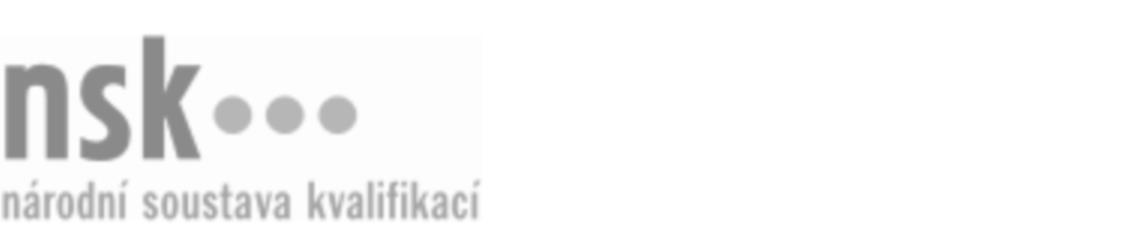 Autorizované osobyAutorizované osobyAutorizované osobyAutorizované osobyAutorizované osobyAutorizované osobyAutorizované osobyAutorizované osobyTechnolog/technoložka pivovarské výroby (kód: 29-103-M) Technolog/technoložka pivovarské výroby (kód: 29-103-M) Technolog/technoložka pivovarské výroby (kód: 29-103-M) Technolog/technoložka pivovarské výroby (kód: 29-103-M) Technolog/technoložka pivovarské výroby (kód: 29-103-M) Technolog/technoložka pivovarské výroby (kód: 29-103-M) Technolog/technoložka pivovarské výroby (kód: 29-103-M) Technolog/technoložka pivovarské výroby (kód: 29-103-M) Autorizující orgán:Autorizující orgán:Ministerstvo zemědělstvíMinisterstvo zemědělstvíMinisterstvo zemědělstvíMinisterstvo zemědělstvíMinisterstvo zemědělstvíMinisterstvo zemědělstvíMinisterstvo zemědělstvíMinisterstvo zemědělstvíMinisterstvo zemědělstvíMinisterstvo zemědělstvíMinisterstvo zemědělstvíMinisterstvo zemědělstvíSkupina oborů:Skupina oborů:Potravinářství a potravinářská chemie (kód: 29)Potravinářství a potravinářská chemie (kód: 29)Potravinářství a potravinářská chemie (kód: 29)Potravinářství a potravinářská chemie (kód: 29)Potravinářství a potravinářská chemie (kód: 29)Potravinářství a potravinářská chemie (kód: 29)Povolání:Povolání:Kvalifikační úroveň NSK - EQF:Kvalifikační úroveň NSK - EQF:444444444444Platnost standarduPlatnost standarduPlatnost standarduPlatnost standarduPlatnost standarduPlatnost standarduPlatnost standarduPlatnost standarduStandard je platný od: 12.09.2023Standard je platný od: 12.09.2023Standard je platný od: 12.09.2023Standard je platný od: 12.09.2023Standard je platný od: 12.09.2023Standard je platný od: 12.09.2023Standard je platný od: 12.09.2023Standard je platný od: 12.09.2023Technolog/technoložka pivovarské výroby,  29.03.2024 12:47:49Technolog/technoložka pivovarské výroby,  29.03.2024 12:47:49Technolog/technoložka pivovarské výroby,  29.03.2024 12:47:49Technolog/technoložka pivovarské výroby,  29.03.2024 12:47:49Technolog/technoložka pivovarské výroby,  29.03.2024 12:47:49Strana 1 z 2Strana 1 z 2Autorizované osobyAutorizované osobyAutorizované osobyAutorizované osobyAutorizované osobyAutorizované osobyAutorizované osobyAutorizované osobyAutorizované osobyAutorizované osobyAutorizované osobyAutorizované osobyAutorizované osobyAutorizované osobyAutorizované osobyAutorizované osobyNázevNázevNázevNázevNázevNázevKontaktní adresaKontaktní adresa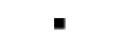 Škola sládků s.r.o.Škola sládků s.r.o.Škola sládků s.r.o.Škola sládků s.r.o.Škola sládků s.r.o.Josefy Faimonové 13, 62800 BrnoJosefy Faimonové 13, 62800 BrnoŠkola sládků s.r.o.Škola sládků s.r.o.Škola sládků s.r.o.Škola sládků s.r.o.Škola sládků s.r.o.Josefy Faimonové 13, 62800 BrnoJosefy Faimonové 13, 62800 BrnoJosefy Faimonové 13, 62800 BrnoJosefy Faimonové 13, 62800 BrnoTechnolog/technoložka pivovarské výroby,  29.03.2024 12:47:49Technolog/technoložka pivovarské výroby,  29.03.2024 12:47:49Technolog/technoložka pivovarské výroby,  29.03.2024 12:47:49Technolog/technoložka pivovarské výroby,  29.03.2024 12:47:49Technolog/technoložka pivovarské výroby,  29.03.2024 12:47:49Strana 2 z 2Strana 2 z 2